6 июня «День литературный. Дню русского языка посвящается»6 июня не просто знаменательная дата для русской культуры. Это праздник общемировой культуры. Отмечается День русского языка,  и в этот  день родился поэт Александр Пушкин.Наши юные поэты прочли стихи собственного сочинения.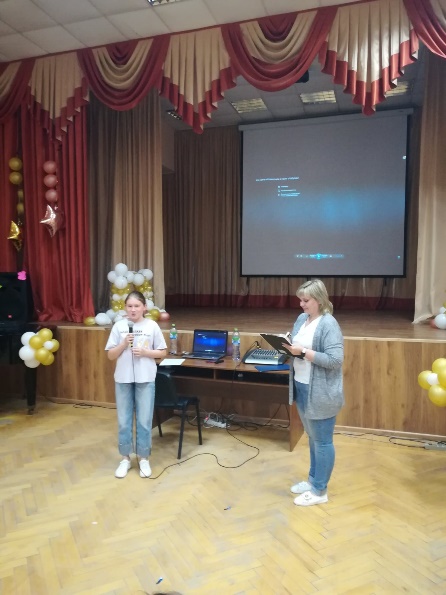 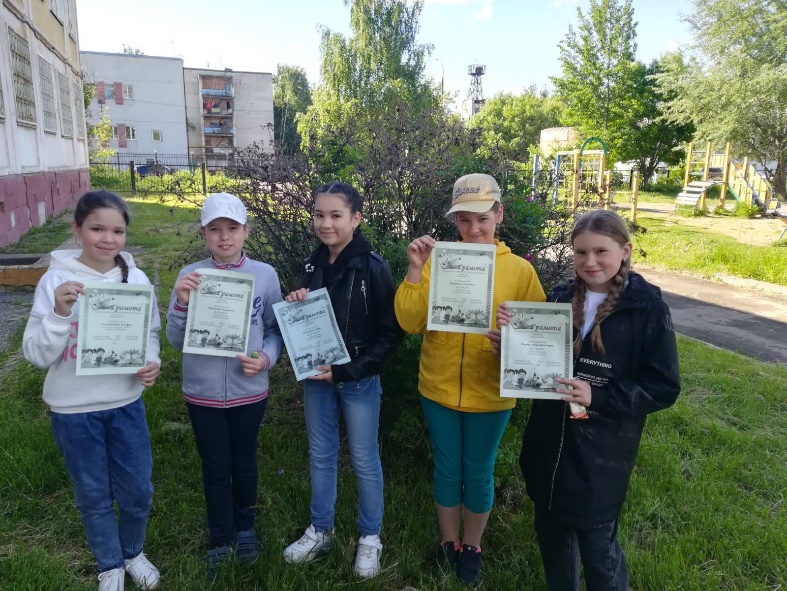 